АДМИНИСТРАЦИЯ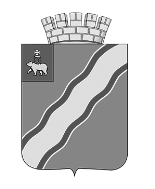 КРАСНОКАМСКОГО ГОРОДСКОГО ОКРУГАПОСТАНОВЛЕНИЕ02.03.2023                                                                                            № 105-п                                                              .О подготовке документации по планировке территории для размещения линейного объекта «Автомобильная дорога по улице Промышленная (от кольца по ул. Коммунистическая до Краснокамской объездной автодороги)», расположенного в г. Краснокамск Пермского края В соответствии со статьями 8, 41, 42, 43, 45, 46, 57 Градостроительного кодекса Российской Федерации, постановлением администрации Краснокамского городского округа от 30 января 2020 г. № 33-п «Об утверждении порядка подготовки и утверждения документации по планировке территории Краснокамского городского округа» в целях обеспечения устойчивого развития территорий, в том числе выделения элементов планировочной структуры, установления границ земельных участков, установления границ зон планируемого размещения объектов капитального строительства, формирования улиц, администрация Краснокамского городского округа ПОСТАНОВЛЯЕТ:1. Отделу градостроительства и архитектуры администрации Краснокамского городского округа выступить заказчиком на выполнение работ по подготовке документации по планировке территории для размещения линейного объекта «Автомобильная дорога по улице Промышленная (от кольца по ул. Коммунистическая до Краснокамской объездной автодороги)», расположенного в г. Краснокамск Пермского края (далее – Документация по планировке территории), согласно приложению к настоящему постановлению.2. Установить, что Документация по планировке территории, должна быть представлена в администрацию Краснокамского городского округа для осуществления проверки и принятия решения о проведении публичных слушаний, не позднее двух лет со дня подписания настоящего постановления. По истечении указанного срока представление Документации по планировке территории на рассмотрение и утверждение не допускается.3. Физические или юридические лица в тридцатидневный срок со дня вступления в силу настоящего постановления вправе направить в отдел градостроительства и архитектуры администрации Краснокамского городского округа по адресу: Пермский край, Краснокамский городской округ, г. Краснокамск, пр-кт Маяковского, 11, каб. 335, предложения о порядке, сроках подготовки и содержания Документации по планировке территории.4. Настоящее постановление подлежит опубликованию в специальном выпуске «Официальные материалы органов местного самоуправления Краснокамского городского округа» газеты «Краснокамская звезда» и размещению на официальном сайте Краснокамского городского округа http://krasnokamsk.ru.5. Отделу градостроительства и архитектуры администрации Краснокамского городского округа разместить сведения о подготовке Документации по планировке территории в информационной системе обеспечения градостроительной деятельности Краснокамского городского округа.6. Контроль за исполнением постановления возложить на отдел градостроительства и архитектуры администрации Краснокамского городского округа (Г.В. Андросова).Глава городского округа – глава администрацииКраснокамского городского округа                                                           И.Я БыкаризПриложениек постановлению администрацииКраснокамского городского округаот 02.03.2023 № 105-пСхема границ проектирования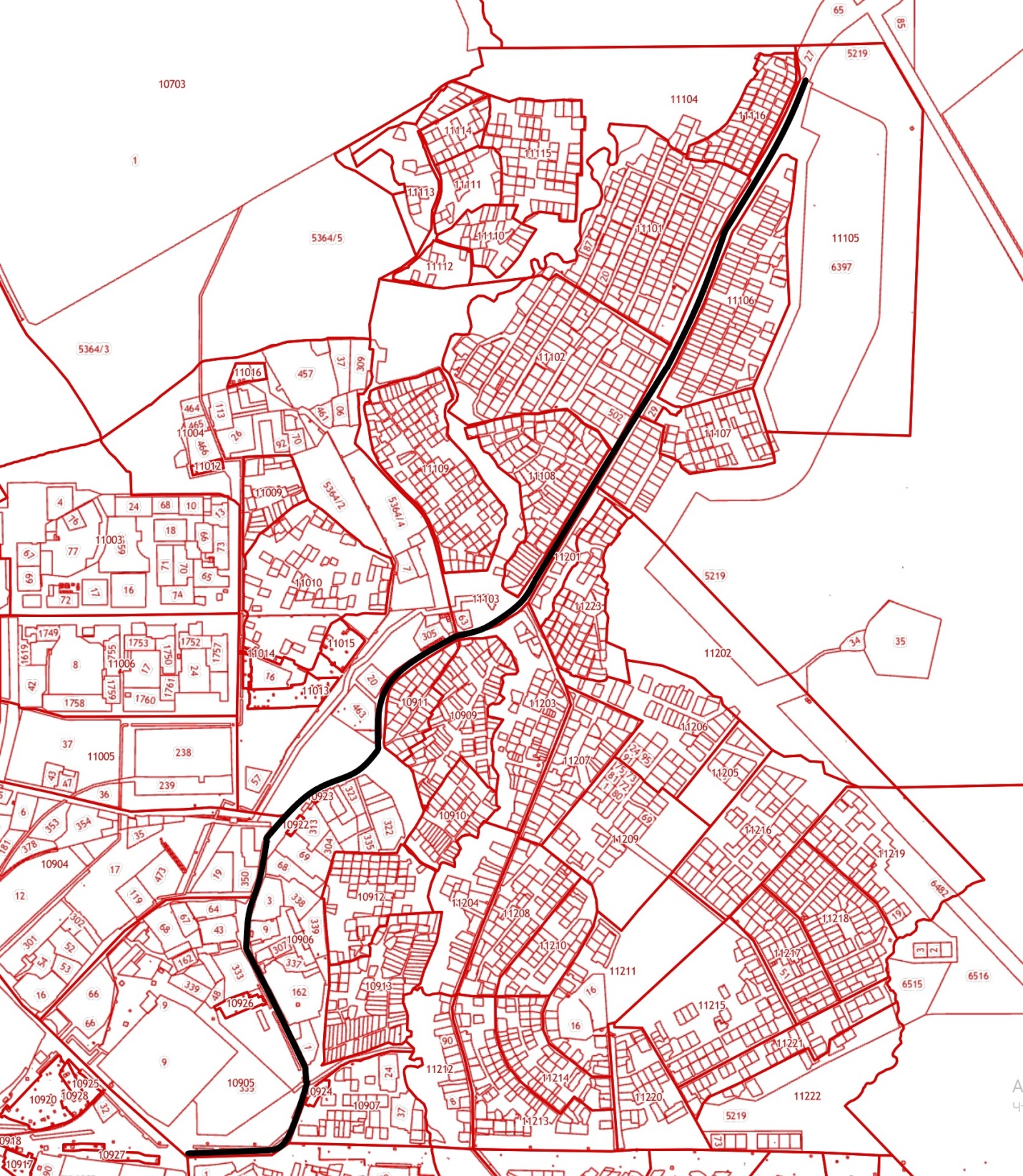 